John: The Gospel of Light and Life, 20:1-9Thinking back on this week’s sermon, was there anything you heard for the first time or that caught your attention, challenged, or confused you?There are many physical artifacts associated with Jesus’ life, such as the cross and the burial shrouds (vs 7-8). Do you think any of these survive today?  What significance would it hold if they did?John “saw and believed” (vs 8). What fact or experience was the tipping point in your belief of the Gospel?It seems astounding that the resurrection would be a surprise to those closest to Jesus (vs 9). Have you ever come to the realization of a spiritual truth about your life that should have been obvious, but was not?  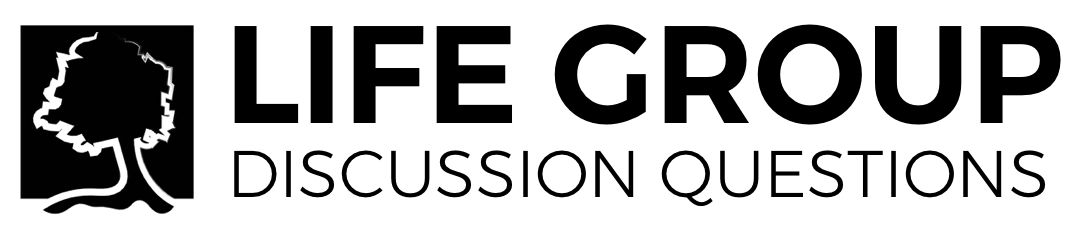 Do you know Scripture well enough to judge whether an event was (or was not) fulfillment of a scriptural promise or prophecy?  John, who walked with Jesus, refers to Scripture for truth (vs 9). How is our access to Scripture better or worse as revealed truth compared to having a living experience with the life of Christ?At this point in our passage no one has yet seen Jesus. Are there any significant unanswered or unresolved questions in your spiritual life today? How can your group help?Our church worships on Sunday, the first day of the week on which Christ rose, while others do so on Saturday, the Sabbath day of rest. Are either of these right or wrong? In what way?